Приложение № 4к Положению о порядке составления, удостоверения подлинности, представления и проверки подписных листов, утвержденному Постановлением ЦИК № 2682 от 1 октября 2014 г. 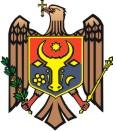 _____________________________________________________________________вид референдумаПОДПИСНОЙ ЛИСТ № 000000Примэрия села (коммуны) / города (муниципия) _____________________________________, района / муниципия /АТО Гагаузия ______________________________________Фамилия и имя лица, осуществляющего сбор подписей _________________________________________________________________ .Вопрос, предполагаемый к вынесению на референдум:Выдержка из проекта Закона (в случае конституционного или законодательного республиканского референдума)Вниманию лиц, поддерживающих проведение референдума: В подписном листе лицо, поддерживающее проведение референдума, лично вносит свой порядковый номер, фамилию и имя, год рождения, адрес места жительства, серию и номер документа, удостоверяющего личность, дату подписания листа и расписывается. В случае если лицо, поддерживающее проведение референдума, не может по объективным причинам лично внести требуемые данные, таковые вносятся членом инициативной группы или другим лицом, уполномоченным на сбор подписей, подпись же в подписном листе проставляется лично лицом, поддерживающим проведение референдума, а в случае невозможности – свою подпись проставляет представитель данного лица.Проставляя свою подпись в поддержку инициативы по проведению референдума, поддерживающее его лицо подтверждает, что внесенные персональные данные верны и могут быть использованы / обработаны для инициирования проведения референдума, а также для проведения статистических исследований при соблюдении Закона № 133 от 8 июля 2011 года о защите персональных данных.Вниманию лица, осуществляющего сбор подписей: Лицо, осуществляющее сбор подписей, расписывается на каждой странице подписных листов в присутствии руководителя органа местного публичного управления, на территории которого проводился сбор подписей, и делает отметку о том, что подписи собраны им персонально, а также что личность граждан, фамилия и имя которых фигурируют в списке, проверена им лично на основании документов, удостоверяющих личность.Лицо, осуществляющее сбор подписей, обязано обеспечить в соответствии с положениями Закона № 133 от 8 июля 2011 года о защите персональных данных конфиденциальность и соответствие обработки персональных данных лиц, включенных в подписные листы, к которым имеет доступ, и не должен использовать/обрабатывать данные в иных непредусмотренных целях, а также разглашать данные, ставшие ему известными при осуществлении своей деятельности, даже после прекращения работы в качестве сборщика подписей.Подтверждаю, что записи сделаны подписантами лично, добровольно и в моем присутствии _____________ (подпись сборщика подписей)                                      МП                              органа местного публичного управления32) в приложении № 5 исключить слово «независимым».2. Настоящее постановление вступает в силу со дня принятия, размещается на официальном сайте Центральной избирательной комиссии и публикуется в Официальном мониторе Республики Молдова.№ 118. Кишинэу, 18 августа 2016 г. №Фамилия лица, поддерживающего проведение референдумаИмя лица, поддерживающего проведение референдумаГод*рожденияАдресместажительстваДокумент, удостоверяющий личностьДокумент, удостоверяющий личностьДокумент, удостоверяющий личностьДокумент, удостоверяющий личностьДокумент, удостоверяющий личностьДокумент, удостоверяющий личностьДокумент, удостоверяющий личностьДокумент, удостоверяющий личностьДокумент, удостоверяющий личностьДокумент, удостоверяющий личностьДата подписания(дд/мм/гг) Дата подписания(дд/мм/гг) Подпись лица, поддерживающего проведение референдумаПодпись лица, поддерживающего проведение референдумаПримечаниеПримечание№Фамилия лица, поддерживающего проведение референдумаИмя лица, поддерживающего проведение референдумаГод*рожденияАдресместажительстваСерияНомерНомерНомерНомерНомерНомерНомерНомерНомерДата подписания(дд/мм/гг) Дата подписания(дд/мм/гг) Подпись лица, поддерживающего проведение референдумаПодпись лица, поддерживающего проведение референдумаПримечаниеПримечаниеПРЕДСЕДАТЕЛЬ ЦЕНТРАЛЬНОЙ ИЗБИРАТЕЛЬНОЙ КОМИССИИАлина РУССУСЕКРЕТАРЬ ЦЕНТРАЛЬНОЙ ИЗБИРАТЕЛЬНОЙ КОМИССИИВячеслав АГРИГОРОАЕ